1.1. Описание услуги1.1. Описание услуги1.1. Описание услуги1.1. Описание услуги1.1. Описание услуги1.1. Описание услуги1.1. Описание услугиВ рамках ИТ-услуги осуществляется комплекс мероприятий, позволяющий обеспечить стабильное функционирование информационной системы «Оракул» в объеме реализованной функциональности в установленной период доступности, а также своевременную поддержку пользователейВ рамках ИТ-услуги осуществляется комплекс мероприятий, позволяющий обеспечить стабильное функционирование информационной системы «Оракул» в объеме реализованной функциональности в установленной период доступности, а также своевременную поддержку пользователейВ рамках ИТ-услуги осуществляется комплекс мероприятий, позволяющий обеспечить стабильное функционирование информационной системы «Оракул» в объеме реализованной функциональности в установленной период доступности, а также своевременную поддержку пользователейВ рамках ИТ-услуги осуществляется комплекс мероприятий, позволяющий обеспечить стабильное функционирование информационной системы «Оракул» в объеме реализованной функциональности в установленной период доступности, а также своевременную поддержку пользователейВ рамках ИТ-услуги осуществляется комплекс мероприятий, позволяющий обеспечить стабильное функционирование информационной системы «Оракул» в объеме реализованной функциональности в установленной период доступности, а также своевременную поддержку пользователейВ рамках ИТ-услуги осуществляется комплекс мероприятий, позволяющий обеспечить стабильное функционирование информационной системы «Оракул» в объеме реализованной функциональности в установленной период доступности, а также своевременную поддержку пользователейВ рамках ИТ-услуги осуществляется комплекс мероприятий, позволяющий обеспечить стабильное функционирование информационной системы «Оракул» в объеме реализованной функциональности в установленной период доступности, а также своевременную поддержку пользователей1.2. Способ подключения к ИТ-системе (если необходимо и в зависимости от технической возможности организации)1.2. Способ подключения к ИТ-системе (если необходимо и в зависимости от технической возможности организации)1.2. Способ подключения к ИТ-системе (если необходимо и в зависимости от технической возможности организации)1.2. Способ подключения к ИТ-системе (если необходимо и в зависимости от технической возможности организации)1.2. Способ подключения к ИТ-системе (если необходимо и в зависимости от технической возможности организации)1.2. Способ подключения к ИТ-системе (если необходимо и в зависимости от технической возможности организации)1.2. Способ подключения к ИТ-системе (если необходимо и в зависимости от технической возможности организации)Ярлык на Портале терминальных приложений Прямая ссылка на Web-ресурс из КСПДПрямая ссылка на Web-ресурс из интернет (требуется СКЗИ на АРМ / не требуется)«Толстый клиент» на АРМ пользователя (требуется СКЗИ на АРМ / не требуется)Другой способ ________________________________________________Ярлык на Портале терминальных приложений Прямая ссылка на Web-ресурс из КСПДПрямая ссылка на Web-ресурс из интернет (требуется СКЗИ на АРМ / не требуется)«Толстый клиент» на АРМ пользователя (требуется СКЗИ на АРМ / не требуется)Другой способ ________________________________________________Ярлык на Портале терминальных приложений Прямая ссылка на Web-ресурс из КСПДПрямая ссылка на Web-ресурс из интернет (требуется СКЗИ на АРМ / не требуется)«Толстый клиент» на АРМ пользователя (требуется СКЗИ на АРМ / не требуется)Другой способ ________________________________________________Ярлык на Портале терминальных приложений Прямая ссылка на Web-ресурс из КСПДПрямая ссылка на Web-ресурс из интернет (требуется СКЗИ на АРМ / не требуется)«Толстый клиент» на АРМ пользователя (требуется СКЗИ на АРМ / не требуется)Другой способ ________________________________________________Ярлык на Портале терминальных приложений Прямая ссылка на Web-ресурс из КСПДПрямая ссылка на Web-ресурс из интернет (требуется СКЗИ на АРМ / не требуется)«Толстый клиент» на АРМ пользователя (требуется СКЗИ на АРМ / не требуется)Другой способ ________________________________________________Ярлык на Портале терминальных приложений Прямая ссылка на Web-ресурс из КСПДПрямая ссылка на Web-ресурс из интернет (требуется СКЗИ на АРМ / не требуется)«Толстый клиент» на АРМ пользователя (требуется СКЗИ на АРМ / не требуется)Другой способ ________________________________________________Ярлык на Портале терминальных приложений Прямая ссылка на Web-ресурс из КСПДПрямая ссылка на Web-ресурс из интернет (требуется СКЗИ на АРМ / не требуется)«Толстый клиент» на АРМ пользователя (требуется СКЗИ на АРМ / не требуется)Другой способ ________________________________________________1.3. Группа корпоративных бизнес-процессов / сценариев, поддерживаемых в рамках услуги   1.3. Группа корпоративных бизнес-процессов / сценариев, поддерживаемых в рамках услуги   1.3. Группа корпоративных бизнес-процессов / сценариев, поддерживаемых в рамках услуги   1.3. Группа корпоративных бизнес-процессов / сценариев, поддерживаемых в рамках услуги   1.3. Группа корпоративных бизнес-процессов / сценариев, поддерживаемых в рамках услуги   1.3. Группа корпоративных бизнес-процессов / сценариев, поддерживаемых в рамках услуги   1.3. Группа корпоративных бизнес-процессов / сценариев, поддерживаемых в рамках услуги   Области использования ИС:повышение эффективности обработки неструктурированных данных, а также использование накопленного массива документов в качестве интеллектуальной базы знаний для аналитики, поиска и поддержки процессов принятия решений в рамках следующих бизнес-процессов:формирование доверенностей для работников Компании;проверка проектов НПА по автоматизированному чек-листу;интеграция с системами: ЕОСДО, СПС, БКУ, ИАСУП, БЛНА.Области использования ИС:повышение эффективности обработки неструктурированных данных, а также использование накопленного массива документов в качестве интеллектуальной базы знаний для аналитики, поиска и поддержки процессов принятия решений в рамках следующих бизнес-процессов:формирование доверенностей для работников Компании;проверка проектов НПА по автоматизированному чек-листу;интеграция с системами: ЕОСДО, СПС, БКУ, ИАСУП, БЛНА.Области использования ИС:повышение эффективности обработки неструктурированных данных, а также использование накопленного массива документов в качестве интеллектуальной базы знаний для аналитики, поиска и поддержки процессов принятия решений в рамках следующих бизнес-процессов:формирование доверенностей для работников Компании;проверка проектов НПА по автоматизированному чек-листу;интеграция с системами: ЕОСДО, СПС, БКУ, ИАСУП, БЛНА.Области использования ИС:повышение эффективности обработки неструктурированных данных, а также использование накопленного массива документов в качестве интеллектуальной базы знаний для аналитики, поиска и поддержки процессов принятия решений в рамках следующих бизнес-процессов:формирование доверенностей для работников Компании;проверка проектов НПА по автоматизированному чек-листу;интеграция с системами: ЕОСДО, СПС, БКУ, ИАСУП, БЛНА.Области использования ИС:повышение эффективности обработки неструктурированных данных, а также использование накопленного массива документов в качестве интеллектуальной базы знаний для аналитики, поиска и поддержки процессов принятия решений в рамках следующих бизнес-процессов:формирование доверенностей для работников Компании;проверка проектов НПА по автоматизированному чек-листу;интеграция с системами: ЕОСДО, СПС, БКУ, ИАСУП, БЛНА.Области использования ИС:повышение эффективности обработки неструктурированных данных, а также использование накопленного массива документов в качестве интеллектуальной базы знаний для аналитики, поиска и поддержки процессов принятия решений в рамках следующих бизнес-процессов:формирование доверенностей для работников Компании;проверка проектов НПА по автоматизированному чек-листу;интеграция с системами: ЕОСДО, СПС, БКУ, ИАСУП, БЛНА.Области использования ИС:повышение эффективности обработки неструктурированных данных, а также использование накопленного массива документов в качестве интеллектуальной базы знаний для аналитики, поиска и поддержки процессов принятия решений в рамках следующих бизнес-процессов:формирование доверенностей для работников Компании;проверка проектов НПА по автоматизированному чек-листу;интеграция с системами: ЕОСДО, СПС, БКУ, ИАСУП, БЛНА.1.4. Интеграция с корпоративными ИТ-системами1.4. Интеграция с корпоративными ИТ-системами1.4. Интеграция с корпоративными ИТ-системами1.4. Интеграция с корпоративными ИТ-системами1.4. Интеграция с корпоративными ИТ-системами1.4. Интеграция с корпоративными ИТ-системами1.4. Интеграция с корпоративными ИТ-системамиИТ-системаГруппа процессовГруппа процессовГруппа процессовГруппа процессовГруппа процессов ЕОСДО Согласование/подписание доверенностей Согласование/подписание доверенностей Согласование/подписание доверенностей Согласование/подписание доверенностей Согласование/подписание доверенностей БКУ Синхронизация справочников, а также классификации вопросов повестки корпоративных заседаний в соответствии с набором типовых вопросов Синхронизация справочников, а также классификации вопросов повестки корпоративных заседаний в соответствии с набором типовых вопросов Синхронизация справочников, а также классификации вопросов повестки корпоративных заседаний в соответствии с набором типовых вопросов Синхронизация справочников, а также классификации вопросов повестки корпоративных заседаний в соответствии с набором типовых вопросов Синхронизация справочников, а также классификации вопросов повестки корпоративных заседаний в соответствии с набором типовых вопросовИАСУППередача данных об организационной структуре Организаций атомной отрасли, подведомственных ГК «Росатом»Передача данных об организационной структуре Организаций атомной отрасли, подведомственных ГК «Росатом»Передача данных об организационной структуре Организаций атомной отрасли, подведомственных ГК «Росатом»Передача данных об организационной структуре Организаций атомной отрасли, подведомственных ГК «Росатом»Передача данных об организационной структуре Организаций атомной отрасли, подведомственных ГК «Росатом» БЛНАПередача документов (ЛНА)Передача документов (ЛНА)Передача документов (ЛНА)Передача документов (ЛНА)Передача документов (ЛНА)1.5. Интеграция с внешними ИТ-системами1.5. Интеграция с внешними ИТ-системами1.5. Интеграция с внешними ИТ-системами1.5. Интеграция с внешними ИТ-системами1.5. Интеграция с внешними ИТ-системами1.5. Интеграция с внешними ИТ-системами1.5. Интеграция с внешними ИТ-системамиИТ-системаГруппа процессовГруппа процессовГруппа процессовГруппа процессовГруппа процессов СПС Передача документов (НПА) Передача документов (НПА) Передача документов (НПА) Передача документов (НПА) Передача документов (НПА)1.6. Состав услуги1.6. Состав услуги1.6. Состав услуги1.6. Состав услуги1.6. Состав услуги1.6. Состав услуги1.6. Состав услугиЦентр поддержки пользователей- Прием, обработка, регистрация и маршрутизация поступающих обращений от пользователей Госкорпорации «Росатом»;- Консультации в части подключения и авторизации в системе - Прием, обработка, регистрация и маршрутизация поступающих обращений от пользователей Госкорпорации «Росатом»;- Консультации в части подключения и авторизации в системе - Прием, обработка, регистрация и маршрутизация поступающих обращений от пользователей Госкорпорации «Росатом»;- Консультации в части подключения и авторизации в системе - Прием, обработка, регистрация и маршрутизация поступающих обращений от пользователей Госкорпорации «Росатом»;- Консультации в части подключения и авторизации в системе - Прием, обработка, регистрация и маршрутизация поступающих обращений от пользователей Госкорпорации «Росатом»;- Консультации в части подключения и авторизации в системе Функциональная поддержка- Диагностика и устранение возникающих инцидентов и проблем в рамках поступающих обращений; - Консультирование пользователей по работе в ИС в объеме реализованной функциональности;-  Предоставление прав доступа, присвоение соответствующих ролей в системе, ведение матрицы ролей и полномочий, консультации пользователей по ролям; - Подготовка статей знаний по часто задаваемым вопросам и публикация их для общего доступа.- Диагностика и устранение возникающих инцидентов и проблем в рамках поступающих обращений; - Консультирование пользователей по работе в ИС в объеме реализованной функциональности;-  Предоставление прав доступа, присвоение соответствующих ролей в системе, ведение матрицы ролей и полномочий, консультации пользователей по ролям; - Подготовка статей знаний по часто задаваемым вопросам и публикация их для общего доступа.- Диагностика и устранение возникающих инцидентов и проблем в рамках поступающих обращений; - Консультирование пользователей по работе в ИС в объеме реализованной функциональности;-  Предоставление прав доступа, присвоение соответствующих ролей в системе, ведение матрицы ролей и полномочий, консультации пользователей по ролям; - Подготовка статей знаний по часто задаваемым вопросам и публикация их для общего доступа.- Диагностика и устранение возникающих инцидентов и проблем в рамках поступающих обращений; - Консультирование пользователей по работе в ИС в объеме реализованной функциональности;-  Предоставление прав доступа, присвоение соответствующих ролей в системе, ведение матрицы ролей и полномочий, консультации пользователей по ролям; - Подготовка статей знаний по часто задаваемым вопросам и публикация их для общего доступа.- Диагностика и устранение возникающих инцидентов и проблем в рамках поступающих обращений; - Консультирование пользователей по работе в ИС в объеме реализованной функциональности;-  Предоставление прав доступа, присвоение соответствующих ролей в системе, ведение матрицы ролей и полномочий, консультации пользователей по ролям; - Подготовка статей знаний по часто задаваемым вопросам и публикация их для общего доступа.Поддержка интеграционных процессовМониторинг интеграционных сценариев в рамках поддерживаемых бизнес-процессов; - Диагностика и устранение возникающих инцидентов и проблем в части передачи данных через интеграционную шину в рамках поступающих обращений.Мониторинг интеграционных сценариев в рамках поддерживаемых бизнес-процессов; - Диагностика и устранение возникающих инцидентов и проблем в части передачи данных через интеграционную шину в рамках поступающих обращений.Мониторинг интеграционных сценариев в рамках поддерживаемых бизнес-процессов; - Диагностика и устранение возникающих инцидентов и проблем в части передачи данных через интеграционную шину в рамках поступающих обращений.Мониторинг интеграционных сценариев в рамках поддерживаемых бизнес-процессов; - Диагностика и устранение возникающих инцидентов и проблем в части передачи данных через интеграционную шину в рамках поступающих обращений.Мониторинг интеграционных сценариев в рамках поддерживаемых бизнес-процессов; - Диагностика и устранение возникающих инцидентов и проблем в части передачи данных через интеграционную шину в рамках поступающих обращений.ИТ-инфраструктураВедение полномочий в ИС в рамках разработанной концепции ролей и полномочий – предоставление, продление, прекращение прав доступа пользователей; - Обновление программного обеспечения ИС в объеме реализованных функциональных направлений и бизнес-функций; - Установка и обновление серверного программного обеспечения, требуемого для бесперебойного функционирования ИС в соответствии со спецификацией; - Обеспечение резервного копирования и восстановления, в случае необходимости, баз данных.Ведение полномочий в ИС в рамках разработанной концепции ролей и полномочий – предоставление, продление, прекращение прав доступа пользователей; - Обновление программного обеспечения ИС в объеме реализованных функциональных направлений и бизнес-функций; - Установка и обновление серверного программного обеспечения, требуемого для бесперебойного функционирования ИС в соответствии со спецификацией; - Обеспечение резервного копирования и восстановления, в случае необходимости, баз данных.Ведение полномочий в ИС в рамках разработанной концепции ролей и полномочий – предоставление, продление, прекращение прав доступа пользователей; - Обновление программного обеспечения ИС в объеме реализованных функциональных направлений и бизнес-функций; - Установка и обновление серверного программного обеспечения, требуемого для бесперебойного функционирования ИС в соответствии со спецификацией; - Обеспечение резервного копирования и восстановления, в случае необходимости, баз данных.Ведение полномочий в ИС в рамках разработанной концепции ролей и полномочий – предоставление, продление, прекращение прав доступа пользователей; - Обновление программного обеспечения ИС в объеме реализованных функциональных направлений и бизнес-функций; - Установка и обновление серверного программного обеспечения, требуемого для бесперебойного функционирования ИС в соответствии со спецификацией; - Обеспечение резервного копирования и восстановления, в случае необходимости, баз данных.Ведение полномочий в ИС в рамках разработанной концепции ролей и полномочий – предоставление, продление, прекращение прав доступа пользователей; - Обновление программного обеспечения ИС в объеме реализованных функциональных направлений и бизнес-функций; - Установка и обновление серверного программного обеспечения, требуемого для бесперебойного функционирования ИС в соответствии со спецификацией; - Обеспечение резервного копирования и восстановления, в случае необходимости, баз данных.Настройка ИТ-системыРазвитие и настройка ИС в части реализации нового функционала в рамках настоящей услуги не осуществляется Развитие и настройка ИС в части реализации нового функционала в рамках настоящей услуги не осуществляется Развитие и настройка ИС в части реализации нового функционала в рамках настоящей услуги не осуществляется Развитие и настройка ИС в части реализации нового функционала в рамках настоящей услуги не осуществляется Развитие и настройка ИС в части реализации нового функционала в рамках настоящей услуги не осуществляется 1.7. Наименование и место хранения пользовательской документации:1.7. Наименование и место хранения пользовательской документации:1.7. Наименование и место хранения пользовательской документации:1.7. Наименование и место хранения пользовательской документации:1.7. Наименование и место хранения пользовательской документации:1.7. Наименование и место хранения пользовательской документации:1.7. Наименование и место хранения пользовательской документации:ИТ-системаПуть: … → http://oracul.gk.rosatom.local/Путь: … → http://oracul.gk.rosatom.local/Путь: … → http://oracul.gk.rosatom.local/Путь: … → http://oracul.gk.rosatom.local/Путь: … → http://oracul.gk.rosatom.local/Портал Госкорпорации «Росатом»Путь: … → …Путь: … → …Путь: … → …Путь: … → …Путь: … → …Иное местоПуть: … → S:\Ресурсы подразделений\Дирекция по управлению программами ЯЭК\Управление прикладных систем\Отдел портальных и интернет-систем\Проекты\B-EC2-4 ОРАКУЛПуть: … → S:\Ресурсы подразделений\Дирекция по управлению программами ЯЭК\Управление прикладных систем\Отдел портальных и интернет-систем\Проекты\B-EC2-4 ОРАКУЛПуть: … → S:\Ресурсы подразделений\Дирекция по управлению программами ЯЭК\Управление прикладных систем\Отдел портальных и интернет-систем\Проекты\B-EC2-4 ОРАКУЛПуть: … → S:\Ресурсы подразделений\Дирекция по управлению программами ЯЭК\Управление прикладных систем\Отдел портальных и интернет-систем\Проекты\B-EC2-4 ОРАКУЛПуть: … → S:\Ресурсы подразделений\Дирекция по управлению программами ЯЭК\Управление прикладных систем\Отдел портальных и интернет-систем\Проекты\B-EC2-4 ОРАКУЛИное местоПуть: … → S:\Ресурсы подразделений\Дирекция по управлению программами ЯЭК\Управление прикладных систем\Отдел портальных и интернет-систем\Проекты\B-EC2-4 ОРАКУЛПуть: … → S:\Ресурсы подразделений\Дирекция по управлению программами ЯЭК\Управление прикладных систем\Отдел портальных и интернет-систем\Проекты\B-EC2-4 ОРАКУЛПуть: … → S:\Ресурсы подразделений\Дирекция по управлению программами ЯЭК\Управление прикладных систем\Отдел портальных и интернет-систем\Проекты\B-EC2-4 ОРАКУЛПуть: … → S:\Ресурсы подразделений\Дирекция по управлению программами ЯЭК\Управление прикладных систем\Отдел портальных и интернет-систем\Проекты\B-EC2-4 ОРАКУЛПуть: … → S:\Ресурсы подразделений\Дирекция по управлению программами ЯЭК\Управление прикладных систем\Отдел портальных и интернет-систем\Проекты\B-EC2-4 ОРАКУЛИное местоПуть: … → S:\Ресурсы подразделений\Дирекция по управлению программами ЯЭК\Управление прикладных систем\Отдел портальных и интернет-систем\Проекты\B-EC2-4 ОРАКУЛПуть: … → S:\Ресурсы подразделений\Дирекция по управлению программами ЯЭК\Управление прикладных систем\Отдел портальных и интернет-систем\Проекты\B-EC2-4 ОРАКУЛПуть: … → S:\Ресурсы подразделений\Дирекция по управлению программами ЯЭК\Управление прикладных систем\Отдел портальных и интернет-систем\Проекты\B-EC2-4 ОРАКУЛПуть: … → S:\Ресурсы подразделений\Дирекция по управлению программами ЯЭК\Управление прикладных систем\Отдел портальных и интернет-систем\Проекты\B-EC2-4 ОРАКУЛПуть: … → S:\Ресурсы подразделений\Дирекция по управлению программами ЯЭК\Управление прикладных систем\Отдел портальных и интернет-систем\Проекты\B-EC2-4 ОРАКУЛ1.8. Ограничения по оказанию услуги1.8. Ограничения по оказанию услуги1.8. Ограничения по оказанию услуги1.8. Ограничения по оказанию услуги1.8. Ограничения по оказанию услуги1.8. Ограничения по оказанию услуги1.8. Ограничения по оказанию услуги1.8.1. В п.1.3. представлен полный перечень групп бизнес-процессов / сценариев, реализованных в информационной системе.
Для каждого отдельно взятого Заказчика осуществляется поддержка того перечня бизнес-процессов/сценариев, который был внедрен и введен в постоянную (промышленную) эксплуатацию приказом по организации Заказчика.
1.8.2. Для автоматизированных/информационных систем в защищённом исполнении действуют ограничения, предусмотренные для объектов информатизации, аттестованных по требованиям безопасности информации.1.8.1. В п.1.3. представлен полный перечень групп бизнес-процессов / сценариев, реализованных в информационной системе.
Для каждого отдельно взятого Заказчика осуществляется поддержка того перечня бизнес-процессов/сценариев, который был внедрен и введен в постоянную (промышленную) эксплуатацию приказом по организации Заказчика.
1.8.2. Для автоматизированных/информационных систем в защищённом исполнении действуют ограничения, предусмотренные для объектов информатизации, аттестованных по требованиям безопасности информации.1.8.1. В п.1.3. представлен полный перечень групп бизнес-процессов / сценариев, реализованных в информационной системе.
Для каждого отдельно взятого Заказчика осуществляется поддержка того перечня бизнес-процессов/сценариев, который был внедрен и введен в постоянную (промышленную) эксплуатацию приказом по организации Заказчика.
1.8.2. Для автоматизированных/информационных систем в защищённом исполнении действуют ограничения, предусмотренные для объектов информатизации, аттестованных по требованиям безопасности информации.1.8.1. В п.1.3. представлен полный перечень групп бизнес-процессов / сценариев, реализованных в информационной системе.
Для каждого отдельно взятого Заказчика осуществляется поддержка того перечня бизнес-процессов/сценариев, который был внедрен и введен в постоянную (промышленную) эксплуатацию приказом по организации Заказчика.
1.8.2. Для автоматизированных/информационных систем в защищённом исполнении действуют ограничения, предусмотренные для объектов информатизации, аттестованных по требованиям безопасности информации.1.8.1. В п.1.3. представлен полный перечень групп бизнес-процессов / сценариев, реализованных в информационной системе.
Для каждого отдельно взятого Заказчика осуществляется поддержка того перечня бизнес-процессов/сценариев, который был внедрен и введен в постоянную (промышленную) эксплуатацию приказом по организации Заказчика.
1.8.2. Для автоматизированных/информационных систем в защищённом исполнении действуют ограничения, предусмотренные для объектов информатизации, аттестованных по требованиям безопасности информации.1.8.1. В п.1.3. представлен полный перечень групп бизнес-процессов / сценариев, реализованных в информационной системе.
Для каждого отдельно взятого Заказчика осуществляется поддержка того перечня бизнес-процессов/сценариев, который был внедрен и введен в постоянную (промышленную) эксплуатацию приказом по организации Заказчика.
1.8.2. Для автоматизированных/информационных систем в защищённом исполнении действуют ограничения, предусмотренные для объектов информатизации, аттестованных по требованиям безопасности информации.1.8.1. В п.1.3. представлен полный перечень групп бизнес-процессов / сценариев, реализованных в информационной системе.
Для каждого отдельно взятого Заказчика осуществляется поддержка того перечня бизнес-процессов/сценариев, который был внедрен и введен в постоянную (промышленную) эксплуатацию приказом по организации Заказчика.
1.8.2. Для автоматизированных/информационных систем в защищённом исполнении действуют ограничения, предусмотренные для объектов информатизации, аттестованных по требованиям безопасности информации.1.9. Норматив на поддержку1.9. Норматив на поддержку1.9. Норматив на поддержку1.9. Норматив на поддержку1.9. Норматив на поддержку1.9. Норматив на поддержку1.9. Норматив на поддержкуПодразделениеПредельное значение трудозатрат на поддержку 1 единицы объемного показателя по услуге (чел.мес.)Предельное значение трудозатрат на поддержку 1 единицы объемного показателя по услуге (чел.мес.)Предельное значение трудозатрат на поддержку 1 единицы объемного показателя по услуге (чел.мес.)Предельное значение трудозатрат на поддержку 1 единицы объемного показателя по услуге (чел.мес.)Предельное значение трудозатрат на поддержку 1 единицы объемного показателя по услуге (чел.мес.)Функциональная поддержка 4,926204800 4,926204800 4,926204800 4,926204800 4,926204800Поддержка интеграционных процессов 0,602409600 0,602409600 0,602409600 0,602409600 0,602409600ИТ-инфраструктура 0,75000000 0,75000000 0,75000000 0,75000000 0,750000001.10. Дополнительные параметры оказания услуги 1.10. Дополнительные параметры оказания услуги 1.10. Дополнительные параметры оказания услуги 1.10. Дополнительные параметры оказания услуги 1.10. Дополнительные параметры оказания услуги 1.10. Дополнительные параметры оказания услуги 1.10. Дополнительные параметры оказания услуги 1.10.1. Допустимый простой ИТ-ресурса в течении года, часов15,55 ч15,55 ч15,55 ч15,55 ч15,55 ч1.10.2. Срок хранения данных резервного копирования (в календарных днях)31 день31 день31 день31 день31 день1.10.3. Целевая точка восстановления ИТ-ресурса (RPO) (в рабочих часах)444441.10.4. Целевое время восстановления ИТ-ресурса (RTO) (в рабочих часах)888881.10.5. Обеспечение катастрофоустойчивости ИТ-ресурсанетнетнетнетнет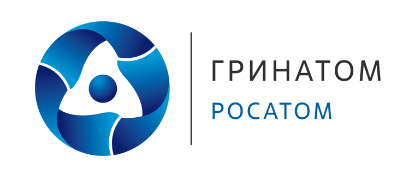 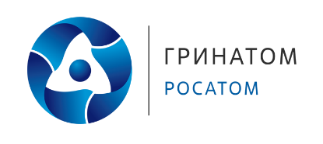 